 MINOR SPORTS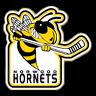 2018-2019 TOURNAMENT INFORMATION Norwood Minor Sports is happy to be hosting the following 2 day tournaments, full of exciting hockey action for the 2018-2019 Hockey Season:Peewee Rep/Midget Rep- October 27 & 28, 2018Atom Rep/Bantam Rep - December 8 & 9, 2018Peewee LL/Bantam LL- January 26 & 27, 2019Atom LL- February 9 & 10, 2019The 11th Annual David Andrew’s Memorial Tournament for Midget LL is a 2 day tournament- March 2 & 3, 2019*Early registration is advised, and full payment will guarantee your spot** Tournament fee is $695.00 and includes lunch for all the players.* Teams are guaranteed 3 games, with a potential for up to 5 games.  * Tournaments are open to C, CC, D, DD centers (B centers may be considered on an individual basis).* We will be accepting 12 teams total for all tournaments. REQUIRED: $50.00 NON REFUNDABLE  DEPOSIT WILL SECURE YOUR SPOTGames will be played at the Asphodel- Norwood Community Centre which is located at 88 Alma Street, Norwood ON.Once teams are registered and details finalized, the tournament schedules, rules etc will be forwarded to each team.There are numerous hotels in the Peterborough area, which is a 30 minute drive from Norwood.  A few are listed below:  Holiday Inn                               705-743-1144 	*Preferred tournament ratesSuper 8			  705-876-8898Best Western Otonabee Inn      705-742-3454Motel 6			  705-748-0550Quality Inn			  705-748-6801Comfort Inn and Suites	  705-740-7000For REP & LL tournaments send all correspondence to:Julie Hughes- NDMS Tournaments Convenor26 Mill StreetNorwood, ON K0L 2V0Email: julieqh71@gmail.com Cell 705-768-5149For  David Andrew’s Memorial Tournament please send all correspondence to:Greg Hartwick	 2161 5th conc. R.R. #3K0L 2V0h) 705-639-5567  w) 705-639-2342  c) 705-761-0299   ghartwick@nexicom.net The David Andrew’s memorial tournament will be accepting 12 teams. About the David Andrew’s Memorial Tournament- In 2008  and District Minor Sports created the David Andrews Bursary Fund in recognition of David Andrews, who passed away suddenly on December 9, 2007 at the young age of 20.  David played hockey with NDMS as well as being an OMHA referee.  David was an integral part of the 2001/2002 All-Ontario Bantam DD championships and was also a big part of the first Euro 2003 team to travel overseas to play in .Proceeds from this tournament go directly into the Bursary Fund which is awarded annually to a deserving player who is pursuing post-secondary education.  Thank you for supporting this meaningful and very special tournament!NORWOOD MINOR SPORTS2018-2019 TOURNAMENT APPLICATION FORMPLEASE COMPLETE THE FOLLOWING:(Check off the box of tournament you are registering for)Peewee Rep/Midget Rep- October 27 & 28, 2018  Atom Rep/ Bantam Rep - December 8 & 9, 2018         Peewee LL/Bantam LL- January 26 & 27, 2019  Atom LL- February 9 & 10, 2019  David Andrews Memorial - March 2 & 3, 2019      Full Team Name _________________________________________________OMHA Classification (C, CC, D, DD) __________________________________Sweater Colours (home) ________________ (away) _____________________COACH					MANAGERName:  _______________________		Name:  __________________________Address: ______________________		Address: _________________________       	   ______________________			   _________________________	   ______________________			   _________________________Phone: _______________________		Phone: ___________________________	_______________________			___________________________Email: ________________________		Email: ____________________________Please make sure the items below are included with this application form√ Payment in the amount of the Tournament Fee $695. We accept cheque made payable to NDMS OR E-transfer payment to: ndmstreasurer@gmail.com√ A copy of your team’s official OMHA roster (can be submitted at a later date)√ OMHA Travel Permit (can be submitted at a later date)